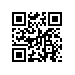 О внесении изменений в приказ от 22.11.2019 № 2.15-02/2211-03В связи с технической ошибкойПРИКАЗЫВАЮ:Внести изменение в приказ от 22.11.2019 № 2.15-02/2211-03 «Об утверждении тем и руководителей выпускных квалификационных работ студентов образовательной программы «Инжиниринг в электронике» МИЭМ НИУ ВШЭ», изложив приложение в новой редакции согласно приложению к настоящему приказу.И.о. директора, научный руководитель МИЭМ НИУ ВШЭ					Е.А.Крук	Регистрационный номер: 2.15-02/1312-06Дата регистрации: 13.12.2019